jjDetermine the value for the dependent variable and state the ruleFill in the grid with the values from the table and determine the ruleIndependent VariableDependent Variable30410-32-1RuleIndependent VariableDependent Variable0012-2-40.51RuleFill in the values in the table using the grid and determine the ruleIndependent VariableDependent VariableRuleIndependent VariableDependent VariableRuleDid you Learn Anything Interesting?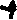 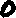 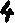 